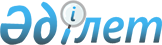 О погашении предстоящих и просроченных платежей по негосударственным внешним займам, имеющим государственные гарантии Республики Казахстан, за январь, февраль, март 2000 годаПостановление Правительства Республики Казахстан от 18 февраля 2000 года N 265

      В целях выполнения обязательств Республики Казахстан перед иностранными кредиторами и недопущения фактов дефолта, а также обеспечения возврата ранее выданных средств, отвлеченных из республиканского бюджета по негосударственным внешним займам, имеющим государственную гарантию Республики Казахстан, Правительство Республики Казахстан постановляет: 

      1. Министерству финансов Республики Казахстан: 

      1) в соответствии с выданными государственными гарантиями Республикой Казахстан от 6 ноября 1992 года N 13-6/И-947, от 10 мая 1993 года N 26-15/116, от 25 мая 1993 года N 26-15/144, от 25 мая 1993 года N 26-15/145, от 18 ноября 1993 года N 22-1-6/38, от 3 июня 1994 года N ф 22-3/38, от 29 июня 1994 года N ф 22-3/42, от 3 апреля 1995 года N Ф 22-3/5, от 8 июня 1995 года N ф 22-3/8, от 9 августа 1995 года N ф 22-3/11, от 1 декабря 1995 года N 0000002, от 1 декабря 1995 года N 0000003, от 19 ноября 1996 года N 0000019, от 31 октября 1997 года N 0000028 на основании счетов иностранных банков оплатить за несостоятельных заемщиков предстоящие и просроченные платежи (согласно приложениям 1, 2) в пределах средств, предусмотренных в республиканском бюджете на 2000 год; 

      2) провести финансово-хозяйственную ревизию деятельности заемщиков по использованию негосударственных внешних займов, имеющих государственную гарантию Республики Казахстан, и, в случае выявления фактов нарушения их использования, материалы передать в правоохранительные органы, суды с целью привлечения виновных лиц к ответственности согласно действующему законодательству Республики Казахстан. 

      2. Министерству государственных доходов Республики Казахстан принять меры в установленном законодательстве порядке, вплоть до процедуры банкротства заемщиков, а также привлечения к иной ответственности лиц, не исполнивших финансовые обязательства по негосударственным внешним займам, имеющим государственные гарантии Республики Казахстан. 

      3. Министерству финансов Республики Казахстан принять все необходимые меры по обеспечению возврата отвлеченных средств в республиканский бюджет. 

      4. Отметить неудовлетворительную работу закрытого акционерного общества "Эксимбанк Казахстан" по возврату средств, отвлеченных из республиканского бюджета по негосударственным внешним займам, имеющим государственную гарантию Республики Казахстан. 

      5. Министерству финансов Республики Казахстан, Министерству государственных доходов Республики Казахстан и закрытому акционерному обществу "Эксимбанк Казахстан" (по согласованию) представлять в Правительство Республики Казахстан информацию о принятых мерах и их результативности по возврату отвлеченных государственных бюджетных средств в отношении заемщиков, чьи финансовые обязательства были исполнены за счет республиканского бюджета. 

      6. Настоящее постановление вступает в силу со дня подписания. 

 

     Премьер-Министр     Республики Казахстан 

                                           Приложение 1                               к постановлению Правительства                                     Республики Казахстан                               от 18 февраля 2000 года N 265 



 

                                 Сумма                         предстоящих платежей             по погашению негосударственных внешних займов,         имеющих государственную гарантию Республики Казахстан____________________________________________________________________Организация         !Валюта ! Дата    !    Сумма     !  Основной   !заемщик             !платежа! платежа !   платежа    !  долг       !-------------------------------------------------------------------!                    !Кредитная линия ГерманииДУИС МВД РК         !EUR    !01.02.00 !  889 643,59  !  778 373,95ГАО "Экибастузкомир"!ЕUR    !01.02.00 !  376 765,54  !  329 642,66Павлодартрактор     !EUR    !01.03.00 !2 225 684,35  !1 809 499,47АО "Стройфарфор"    !EUR    !01.03.00 !  734 720,87  !  694 771,51АЗАТ                !EUR    !01.03.00 !1 501 156,16  !1 312 486,26                    !Кредитная линия КанадыСП "Аквест"         !USD    !15.02.00 !  843 915,66  !  757 351,86Всего               !USD    !         !  843 915,66  !  757 351,86                    !EUR    !         !5 727 970,51  !4 924 773,85-------------------------------------------------------------------     (продолжение таблицы)_______________________________  Проценты       !   Прочие   !------------------------------!111 269,64           0,00     ! 47 122,88           0,00     !416 184,88           0,00     ! 39 949,36           0,00     !188 669,90           0,00     !                              ! 83 734,71       2 829,09     !     83 734,71       2 829,09     !803 196,66           0,00     !------------------------------!

                                         Приложение 2                               к постановлению Правительства                                     Республики Казахстан                               от 18 февраля 2000 года N 265 



 

                                 Сумма                         просроченных платежей             по погашению негосударственных внешних займов,         имеющих государственную гарантию Республики Казахстан      Сноска. Внесены изменения - постановлением Правительства РК от 5 мая 2000 г. N 672  P000672_ .____________________________________________________________________Организация          !Валюта ! Дата    !    Сумма     !  Основной   !заемщик              !платежа! платежа !   платежа    !  долг       !--------------------------------------------------------------------!                     !Кредитная линия ГерманииДУИС МВД РК          !EUR    !02.08.99 !      813,84  !        0,00ГАО "Экибастузкомир" !EUR    !01.10.99 !      990,58  !        0,00ГАО "Экибастузкомир" !EUR    !01.08.99 !       61,87  !        0,00АК "Сельхозмаш"      !EUR    !01.10.99 !      765,26  !        0,00АК "Сельхозмаш"      !EUR    !01.10.99 !      491,26  !        0,00                     !Кредитная линия ФранцииАК "Батыс"           !EUR    !29.11.99 !    6 453,59  !        0,00                     !Кредитная линия ЯпонииКарметкомбинат       !JPY    !03.11.99 !1 433 887,00  !        0,00                     !Кредитная линия СШАОАО "Актурбо"        !USD    !15.12.99 !   33 419,01  !        0,00ОАО СП "Отель Астана"!USD    !15.12.99 !1 394 175,29  !1 012 712,00ГАК "Тагам"          !USD    !29.12.99 !   20 000,00  !        0,00                     !EUR    !         !    9 576,40  !        0,00                     !USD    !         !1 447 594,30  !        0,00                     !JPY    !         !1 433 887,00  !        0,00--------------------------------------------------------------------     (продолжение таблицы)_______________________________  Проценты       !   Прочие   !------------------------------!     0,00              813,84 !     0,00              990,58 !     0,00               61,87 !     0,00              765,26 !     0,00              491,26 !                              !     0,00            6 453,59 !                              !     0,00        1 433 887,00 !                              !     0,00           33 419,01 !381 463,29             0,00   !     0,00           20 000,00 !      0,00            9,576,40 !     0,00        1 447 594,30 !      0,00        1 433 887,00 !------------------------------!      (Специалисты: Умбетова А.М.,              Склярова И.В.)       
					© 2012. РГП на ПХВ «Институт законодательства и правовой информации Республики Казахстан» Министерства юстиции Республики Казахстан
				